Suffolk Lullaby Trust AGM 20th June 2016                                                     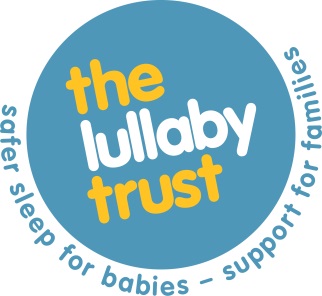 The AGM of the above group was held at Rowan House, 25 Hillside Road, Bury St Edmunds IP32 7EA Those present were Derek Dunstone, Sally Nice, Wendy Smith, DI Andy Footer, Maylin Gosling, Andrea Corser and Sally Dunstone. ApologiesChristopher Boothby and Sarah WilsonThe minutes of the last meeting had been circulated and were approved by the Chairman.Matters ArisingFundraising  It was agreed that the fundraising concert by the Mead Singers would be postponed for the time being.  Sally D suggested holding a barn dance.ACTION Wendy to make enquiries regarding cost of bands.  It was agreed to share suggestions regarding a venue by e-mail – any ideas welcome.BefriendingSally N is continuing to befriend via the Lullaby Trust helpline and locally.SIDS update/Protocol Protocol is working and no new incidents in West Suffolk in the last 6 months.CONI Update  Andrea has another health visitor to assist with the CONI programme in the Ipswich/East Suffolk area.No packs or sensors are required.  Andrea reported that she has 5 monitors, 4 of which need servicing (servicing needs to be carried out bi-annually).  The cost for each service is approximately £84.  It was agreed by the committee to fund 50% of the servicing costs.  Andy suggested he would be prepared to approach Suffolk police and Crime Commissioner, Tim Passmore to ascertain whether funding for the servicing could be implemented.ACTION Andy to report to the committee whether funding via PCC has been successful.Health EducationThe Lullaby Trust app is up and running.  Andrea informed the committee of another information source regarding safe sleep www.isisonline.org.uk (infant sleep information source).  There is an infant sleep app available for mobile phones which provides key information from this website.ACTION Derek to approach Lullaby Trust HQ with regard to them promoting app on their website.Website Update                                                                                                           Andy is happy to upload information to the Suffolk section fo the Lullaby Trust website.ACTION: Derek to forward ISIS details to Andy                 And Sally N to forward details of Elizabeth’s fundraising marathon effort.President’s Comments   Christopher was sorry he was unable to attend the meeting, but via Derek and Sally Nice, conveyed the following thoughts: Thank you to all the committee for their committed work and dedication to the cause.  Christopher is pleased that the Lullaby Trust has such a good profile nationally also.  Christopher wishes continued success to the committee for the coming year.Chairman’s Comments   Derek thanked the committee for its support and hard work, and to contact him if anyone has any thoughts, regarding future fundraising or projects.  Derek is pleased by the amount of information available and reassured that parents are informed and supported. Derek also thanked Sally Nice for all her support befriending.Secretary’s Comments   “The highlight of the year has undoubtedly been Roland and I visiting London on the local Pacers Running Blub bus to see our daughter Elizabeth run the London Marathon.  The atmosphere was unbelievable and we managed to see her run past at 13 miles.  Unfortunately, at our spot by the Thames at 23 miles we missed her as she was faster than we had expected finishing in just over 5 hours.  She has managed to raise £3373.00 for the trust and we are very proud of her.  Thank you to all who sent a donation from the committee.Fortunately it has been a quiet year locally on the befriending front but I continue to man the helpline and sometimes it is busy.  On the 8th March I attended a Safer Sleeping Event in Ipswich and gave a talk of my own experience of Cot Death and how the trust works.  It was very interesting hearing some of the other speakers, who felt the good practices we advocate were excellent, although, it is often difficult to adhere to all of them, with social housing problems and some parents lack of funds when a new baby arrives.  Many thanks to everyone for keeping the committee going particularly to Sally for doing all the minutes and to Wendy to keeping up with finances”.Treasurers Report Wendy distributed the treasurer’s report during the evening, and reported a quiet year.Election of Officers   All officers were re-elected and this was agreed by all those present.AOBSarah Wilson, Lullaby Trust Regional development officer  e-mailed to suggest that when she next visits Suffolk she plans to meet with befrienders for an informal chat to give updates on any news.  Sarah also mentioned that she is planning a family day in Spring 2017, in either Suffolk or North Essex and for anyone to e-mail her with any suggestions for locations.ACTION Sallly D to e-mail to say several members of the committed would be happy to meet with Sarah.Next meeting:  Monday 30th January 2017 at Rowan House at 7.30pm.